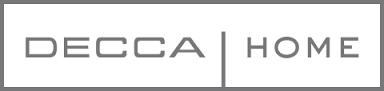 Decca Home Collaborates with Paris-based Design Group for Furniture CollectionInversion by STUDIO MHNA launches at April High Point MarketHIGH POINT, N.C. – Decca Home announces the introduction of the Inversion collection. Created by Paris-based design group STUDIO MHNA, the new furniture collection launching next month in the Decca Home High Point Market showroom, located at 311 N. Hamilton St.STUDIO MHNA was founded by designers Marc Hertrich and Nicolas Adnet, who are recognized internationally for their work in the luxury, boutique and resort hotel segments, along with other prominent interior projects. For their first residential furnishings collection, Hertrich and Adnet aim to reflect a certain French spirit, referencing classical silhouettes with contemporary flair. Following a great tradition of cabinetmaking in France, the duo highlights exceptional veneer craft and finishing on many of the new items.The 12-piece Inversion collection includes complementary tables, consoles and multi-functional storage case pieces, along with upholstered seating.STUDIO MHNA describes the new line as having both masculine and feminine characteristics. Wood furniture is available in both light and dark finishes.Known for its high-end furniture offerings and collaboration with prominent designers, Decca Home is a wholly owned subsidiary of Hong Kong based Decca Ltd. The company sells to furnishings dealers, trade showrooms and directly to interior designers.“Introducing Inversion to the U.S. market exemplifies the strength of Decca’s global manufacturing, as well as the design talent that exists within our network of global trade showrooms,” said Rob Casey, president of U.S. based Decca Home. “STUDIO MHNA is a welcome addition to the roster of world-class designers with which Decca has the privilege to work.”“I’ve had the good fortune of collaborating with Marc Hertrich and Nicholas Adnet on a number of signature design projects in Europe and other international markets”, said Nathalie Fermon, managing director for Decca’s European operations. “This launch represents an exciting opportunity to demonstrate Decca’s ability to deliver exceptional furniture designs to the global marketplace.”For questions or showroom appointments, please contact Sarah Casey sarah.casey@bolierco.comMedia contact: Leslie Newby leslie@workthebrand.com 336-207-4623[Enclosed headshot: L to R: Nicolas Adnet and Marc Hertrich of STUDIO MHNA launch their first furniture collection with Decca Home at the April High Point Market.]ABOUT STUDIO MHNASpecializing in the luxury hospitality segment for more than 25 years, STUDIO MHNA has worked on prestigious four- and five-star hotels worldwide, legendary palaces including Hotel Martinez in Cannes and Palais de la Méditerranée in Nice, Michelin-starred gourmet restaurants for Michel Rostang, the Pourcel brothers, Frédéric Duca, Antoine Westermann and Arnaud Tabarec; as well as a host of boutique hotels and exceptional resorts such as Constance Moofushi Hotel & Resort in the Maldives. http://studiomhna.com/en/ABOUT DECCA HOME Decca Home is a subsidiary of Decca, Ltd. For almost 45 years, Decca, Ltd. has manufactured residential and commercial furniture of the highest quality, establishing a global reputation for superior design and superb craftsmanship. Decca Home collaborates with a global portfolio of leading furniture designers producing luxurious designs for the finest residential homes, five-star resorts and luxury retailers. Products are available through Decca’s global network of trade showrooms and authorized dealers. http://deccahome.com/